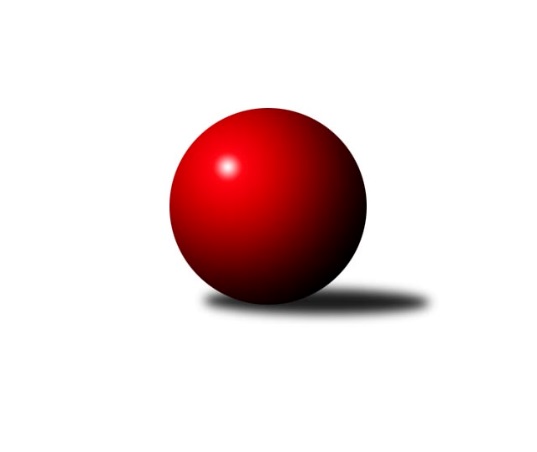 Č.1Ročník 2018/2019	16.9.2018Nejlepšího výkonu v tomto kole: 1552 dosáhlo družstvo: Loko Cheb EKrajská soutěž 2.třídy KV 2018/2019Výsledky 1. kolaSouhrnný přehled výsledků:SKK K.Vary D	- Kuželky Aš E	8:4	1543:1533		15.9.Loko Cheb E	- Kuželky Aš G	10:2	1552:1463		16.9.Kuželky Ji.Hazlov C	- Kuželky Aš F	4:8	1336:1493		16.9.Tabulka družstev:	1.	Loko Cheb E	1	1	0	0	10 : 2 	 	 1552	2	2.	SKK K.Vary D	1	1	0	0	8 : 4 	 	 1543	2	3.	Kuželky Aš F	1	1	0	0	8 : 4 	 	 1493	2	4.	Kuželky Aš E	1	0	0	1	4 : 8 	 	 1533	0	5.	Kuželky Ji.Hazlov C	1	0	0	1	4 : 8 	 	 1336	0	6.	Kuželky Aš G	1	0	0	1	2 : 10 	 	 1463	0Podrobné výsledky kola:	 SKK K.Vary D	1543	8:4	1533	Kuželky Aš E	Vladimír Čermák	 	 176 	 203 		379 	 0:2 	 401 	 	195 	 206		Ivona Mašková	Miroslav Toka	 	 181 	 163 		344 	 0:2 	 365 	 	191 	 174		Anna Davídková	Jiří Mitáček st.	 	 201 	 218 		419 	 2:0 	 397 	 	210 	 187		Petra Bránická	Josef Vančo	 	 192 	 209 		401 	 2:0 	 370 	 	187 	 183		Ota Maršát ml.rozhodčí: Josef VančoNejlepší výkon utkání: 419 - Jiří Mitáček st.	 Loko Cheb E	1552	10:2	1463	Kuželky Aš G	Michal Hric	 	 194 	 186 		380 	 2:0 	 370 	 	180 	 190		Libor Grüner	Petra Svobodová	 	 186 	 179 		365 	 0:2 	 366 	 	162 	 204		Ivana Grünerová	Ivan Rambousek	 	 166 	 202 		368 	 2:0 	 334 	 	171 	 163		Jan Doskočil	Adolf Klepáček	 	 226 	 213 		439 	 2:0 	 393 	 	203 	 190		Františka Pokornározhodčí: Nejlepší výkon utkání: 439 - Adolf Klepáček	 Kuželky Ji.Hazlov C	1336	4:8	1493	Kuželky Aš F	Vlasta Peková	 	 171 	 157 		328 	 2:0 	 314 	 	180 	 134		František Mazák ml.	Jan Bartoš	 	 186 	 175 		361 	 2:0 	 334 	 	183 	 151		Anna Mistríková	Miloš Peka	 	 152 	 175 		327 	 0:2 	 424 	 	212 	 212		František Mazák st.	Dagmar Šafaříková	 	 156 	 164 		320 	 0:2 	 421 	 	226 	 195		Vladimír Míšanekrozhodčí: Miroslava UtikalováNejlepší výkon utkání: 424 - František Mazák st.Pořadí jednotlivců:	jméno hráče	družstvo	celkem	plné	dorážka	chyby	poměr kuž.	Maximum	1.	Adolf Klepáček 	Loko Cheb E	439.00	289.0	150.0	1.0	1/1	(439)	2.	František Mazák  st.	Kuželky Aš F	424.00	299.0	125.0	7.0	1/1	(424)	3.	Vladimír Míšanek 	Kuželky Aš F	421.00	297.0	124.0	8.0	1/1	(421)	4.	Jiří Mitáček  st.	SKK K.Vary D	419.00	294.0	125.0	10.0	1/1	(419)	5.	Ivona Mašková 	Kuželky Aš E	401.00	275.0	126.0	9.0	1/1	(401)	6.	Josef Vančo 	SKK K.Vary D	401.00	281.0	120.0	7.0	1/1	(401)	7.	Petra Bránická 	Kuželky Aš E	397.00	277.0	120.0	14.0	1/1	(397)	8.	Františka Pokorná 	Kuželky Aš G	393.00	273.0	120.0	13.0	1/1	(393)	9.	Michal Hric 	Loko Cheb E	380.00	274.0	106.0	12.0	1/1	(380)	10.	Vladimír Čermák 	SKK K.Vary D	379.00	290.0	89.0	13.0	1/1	(379)	11.	Libor Grüner 	Kuželky Aš G	370.00	232.0	138.0	8.0	1/1	(370)	12.	Ota Maršát  ml.	Kuželky Aš E	370.00	273.0	97.0	9.0	1/1	(370)	13.	Ivan Rambousek 	Loko Cheb E	368.00	282.0	86.0	18.0	1/1	(368)	14.	Ivana Grünerová 	Kuželky Aš G	366.00	261.0	105.0	15.0	1/1	(366)	15.	Petra Svobodová 	Loko Cheb E	365.00	258.0	107.0	13.0	1/1	(365)	16.	Anna Davídková 	Kuželky Aš E	365.00	262.0	103.0	16.0	1/1	(365)	17.	Jan Bartoš 	Kuželky Ji.Hazlov C	361.00	282.0	79.0	10.0	1/1	(361)	18.	Miroslav Toka 	SKK K.Vary D	344.00	251.0	93.0	14.0	1/1	(344)	19.	Jan Doskočil 	Kuželky Aš G	334.00	254.0	80.0	21.0	1/1	(334)	20.	Anna Mistríková 	Kuželky Aš F	334.00	256.0	78.0	20.0	1/1	(334)	21.	Vlasta Peková 	Kuželky Ji.Hazlov C	328.00	238.0	90.0	10.0	1/1	(328)	22.	Miloš Peka 	Kuželky Ji.Hazlov C	327.00	232.0	95.0	19.0	1/1	(327)	23.	Dagmar Šafaříková 	Kuželky Ji.Hazlov C	320.00	250.0	70.0	21.0	1/1	(320)	24.	František Mazák  ml.	Kuželky Aš F	314.00	235.0	79.0	20.0	1/1	(314)Sportovně technické informace:Starty náhradníků:registrační číslo	jméno a příjmení 	datum startu 	družstvo	číslo startu
Hráči dopsaní na soupisku:registrační číslo	jméno a příjmení 	datum startu 	družstvo	12547	Petra Bránická	15.09.2018	Kuželky Aš E	Program dalšího kola:2. kolo22.9.2018	so	9:00	SKK K.Vary D - Kuželky Ji.Hazlov C	23.9.2018	ne	10:00	Loko Cheb E - Kuželky Aš F	Nejlepší šestka kola - absolutněNejlepší šestka kola - absolutněNejlepší šestka kola - absolutněNejlepší šestka kola - absolutněNejlepší šestka kola - dle průměru kuželenNejlepší šestka kola - dle průměru kuželenNejlepší šestka kola - dle průměru kuželenNejlepší šestka kola - dle průměru kuželenNejlepší šestka kola - dle průměru kuželenPočetJménoNázev týmuVýkonPočetJménoNázev týmuPrůměr (%)Výkon1xAdolf KlepáčekL.Cheb E4391xFrantišek Mazák st.Kuželky Aš F116.64241xFrantišek Mazák st.Kuželky Aš F4241xVladimír MíšanekKuželky Aš F115.774211xVladimír MíšanekKuželky Aš F4211xAdolf KlepáčekL.Cheb E113.054391xJiří Mitáček st.SKK K.Vary D4191xJiří Mitáček st.SKK K.Vary D108.534191xIvona MaškováKuželky Aš E4011xIvona MaškováKuželky Aš E103.874011xJosef VančoSKK K.Vary D4011xJosef VančoSKK K.Vary D103.87401